St Mary’s Catholic Primary School Year 3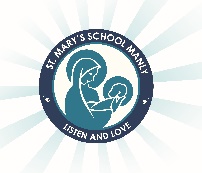 2022 Stationery ListDear Parents, Listed below are the items your child will need for the start of Year 3. Exercise books are provided by the school.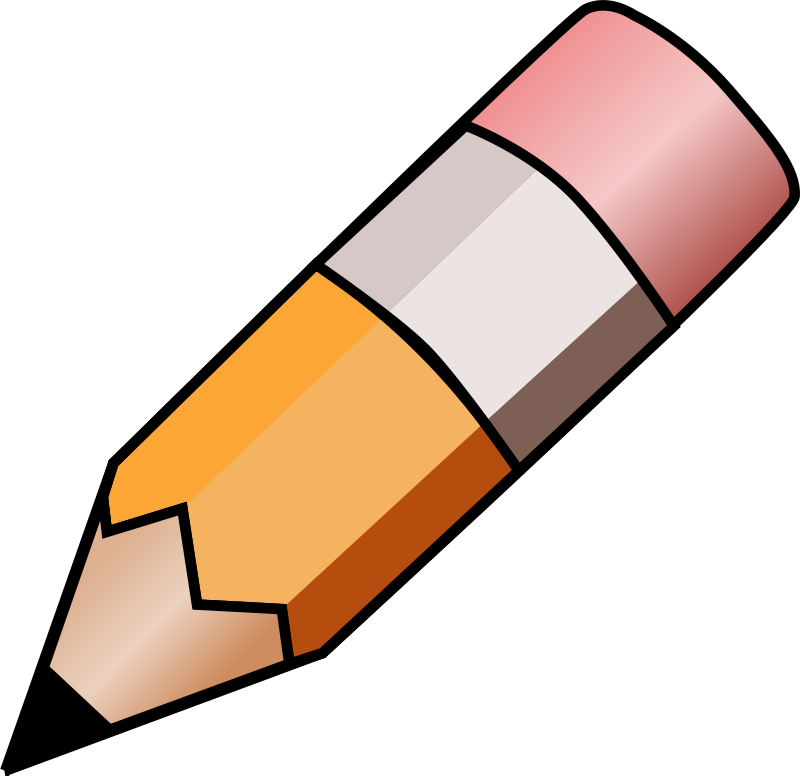 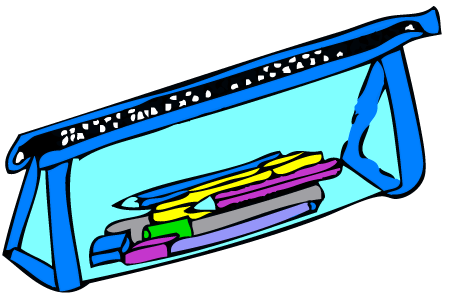 Please Note:- ALL items need to be labelled including school clothes, lunch boxes, drink bottles etc. We are looking forward to working with you in 2021. Enjoy your holidays! Mrs Cathy Gualtieri, Mrs Priscilla Chang and Mrs Claire Shefford